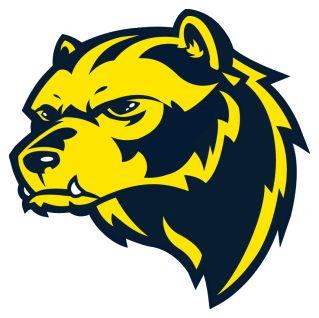 WMS Community CouncilMeeting AgendaDecember 3rd, 20185:00 pm – WMS Library1 - Additional Funds:	School needs for 2018-2019Projectors ($500.00 - need 4), Wireless Track Pads ($130.00 - 4), Gizmos license ($800.00/teacher - need 3), Laminator (&1500.00 -$2000.00)2 - Digital Citizenship Training:	Students - Hope Squad 11/7Digital Citizenship Resources for Parents	Click here for resources3 - 2019-2020 Plan:	Gizmos4 - Additional Information:	SCC Training & Roles	Roles and Descriptions of Roles	Initial Training Video & Requirements	Rules of Order Template	Additional Training Opportunities5 - Meeting Schedule: 	February 4th & April 1st @ 5:00 pm (WMS Library)	School LAND Trust money		Current Plan		Thoughts for Upcoming Plan: